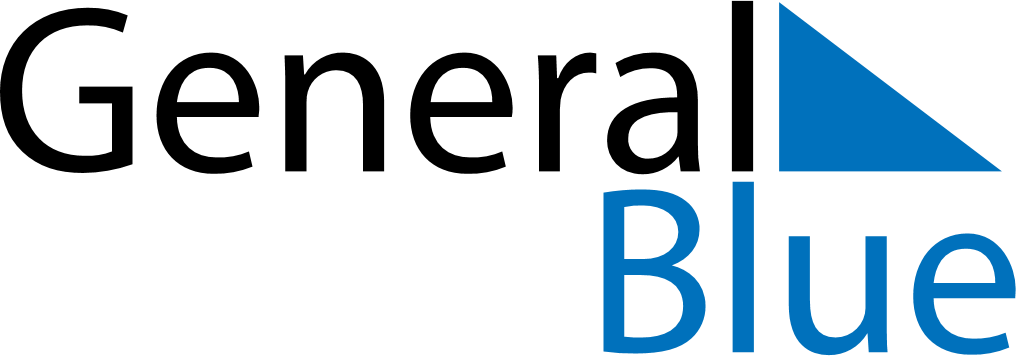 April 2026April 2026April 2026April 2026BoliviaBoliviaBoliviaSundayMondayTuesdayWednesdayThursdayFridayFridaySaturday12334Maundy ThursdayGood FridayGood Friday567891010111213141516171718Children’s Day19202122232424252627282930